МИНИСТЕРСТВО ТУРИЗМА РЕСПУБЛИКИ АЛТАЙПРИКАЗот 11 июля 2023 г. N 42ОБ УТВЕРЖДЕНИИ ПОЛОЖЕНИЯ ОБ ОБЩЕСТВЕННОМ СОВЕТЕПРИ МИНИСТЕРСТВЕ ТУРИЗМА РЕСПУБЛИКИ АЛТАЙВ целях обеспечения взаимодействия с институтами гражданского общества, учета потребностей и предложений организаций и граждан по вопросам, относящимся к сфере деятельности Министерства туризма Республики Алтай (далее - Министерство), в соответствии с Федеральным законом от 21 июля 2014 г. N 212 "Об основах общественного контроля в Российской Федерации" и Законом Республики Алтай от 6 апреля 2021 г. N 7-РЗ "О регулировании отдельных вопросов организации и осуществления общественного контроля в Республике Алтай", Положением о Министерстве туризма Республики Алтай N 59 от 22.02.2023 приказываю:1. Утвердить Положение об Общественном совете при Министерстве туризма Республики Алтай.2. Настоящий приказ вступает в силу со дня его официального опубликования.3. Контроль за исполнением настоящего Приказа оставляю за собой.МинистрЭ.Б.САРБАШЕВУтвержденоПриказомМинистерства туризмаРеспублики Алтайот 11 июля 2023 г. N 42ПОЛОЖЕНИЕОБ ОБЩЕСТВЕННОМ СОВЕТЕ ПРИ МИНИСТЕРСТВЕ ТУРИЗМАРЕСПУБЛИКИ АЛТАЙI. Общие положения1. Настоящее Положение определяет основные задачи, функции, компетенцию Общественного совета при Министерстве туризма Республики Алтай (далее - Министерство), порядок его формирования, организацию деятельности и порядок размещения информации о деятельности Общественного совета в информационно-коммуникационной сети "Интернет".2. Общественный совет является постоянно действующим консультативно-совещательным органом при Министерстве, призванным обеспечить учет интересов граждан, защиту прав и свобод граждан и прав общественных объединений, правозащитных, религиозных и иных организаций при реализации государственной политики в сферах, относящихся к компетенции Министерства, а также осуществлении общественного контроля за деятельностью Министерства в порядке и формах, предусмотренных Федеральным законом от 21 июля 2014 г. N 212-ФЗ "Об основах общественного контроля в Российской Федерации", другими федеральными законами и иными нормативными правовыми актами Российской Федерации, законами Республики Алтай, иными нормативными правовыми актами Республики Алтай и настоящим Положением.3. В своей деятельности Общественный совет руководствуется федеральным законодательством и законодательством Республики Алтай, а также настоящим Положением.4. Общественный совет при осуществлении возложенных на него задач взаимодействует с исполнительными органами государственной власти Республики Алтай, органами местного самоуправления в Республике Алтай, общественными советами, создаваемыми при исполнительных органах государственной власти Республики Алтай, научными и (или) образовательными организациями, общественными объединениями и иными негосударственными некоммерческими организациями.5. Решения Общественного совета носят рекомендательный характер.6. Общественный совет осуществляет свою деятельность на общественных началах и безвозмездной основе.7. Члены Общественного совета не вправе использовать свой статус в интересах политических партий, коммерческих и некоммерческих организаций, а также в личных интересах.8. Организационно-техническое обеспечение деятельности Общественного совета обеспечивается Министерством.II. Основные задачи и функции Общественного совета9. Основными задачами Общественного совета являются:а) взаимодействие Министерства с гражданами, общественными объединениями, научными учреждениями и иными некоммерческими организациями по вопросам повышения эффективности реализации Министерством своих полномочий;б) участие в процессе подготовки и реализации решений в сферах, относящихся к компетенции Министерства.10. Общественный совет для выполнения возложенных на него задач осуществляет следующие функции:а) подготавливает предложения Министерству по вопросам его деятельности, обсуждает планы работы Министерства и отчеты о его деятельности, участвует в оценке деятельности Министерства по итогам года;б) проводит общественную экспертизу проектов нормативных правовых актов, разработанных по вопросам, отнесенным к компетенции Министерства;в) рассматривает поступившие гражданские инициативы, направленные на реализацию полномочий Министерства;г) ежегодно утверждает доклад об организации системы внутреннего обеспечения соответствия деятельности Министерства требованиям антимонопольного законодательства;д) участвует в мероприятиях антикоррупционного характера;е) исключен. - Приказ Минтуризма РА от 10.08.2023 N 46;ж) осуществляет общественный контроль в формах, указанных в Федеральном законе от 21 июля 2014 г. N 212-ФЗ "Об основах общественного контроля в Российской Федерации";з) организует работу по повышению информированности общественности по основным направлениям деятельности Министерства;и) принимает решения и вносит предложения по совершенствованию деятельности Министерства.11. Члены Общественного совета с их согласия могут привлекаться к участию в работе аттестационных и конкурсных комиссий при Министерстве.12. Для реализации своих задач Общественный совет имеет право:а) приглашать на свои заседания руководителей исполнительных органов власти, представителей общественных объединений и иных негосударственных некоммерческих организаций при обсуждении вопросов, решение которых входит в их компетенцию, представителей органов местного самоуправления муниципальных образований Республики Алтай в соответствии с тематикой рассматриваемых вопросов;б) участвовать в приеме граждан по личным вопросам, а также в рассмотрении устных и письменных обращений граждан, поступающих в Министерство.III. Порядок формирования Общественного совета13. Общественный совет формируется конкурсной комиссией по формированию Общественного совета путем конкурсного отбора из граждан Российской Федерации, проживающих на территории Республики Алтай, достигших возраста 18 лет, имеющих высшее образование, в том числе из представителей Общественной палаты Республики Алтай, общественных объединений, негосударственных некоммерческих организаций и научных организаций.14. Общественный совет формируется конкурсной комиссией из числа кандидатов-самовыдвиженцев и кандидатов, выдвинутых в члены Общественного совета общественными объединениями и организациями, зарегистрированными и осуществляющими деятельность на территории Республики Алтай, на основе добровольного участия, в количестве не менее 5 и не более 10 человек.15. Кандидат в члены Общественного совета не должен иметь конфликта интересов, связанного с осуществлением деятельности члена Общественного совета.16. В состав общественного совета не могут входить лица, замещающие государственные гражданские должности Российской Федерации и Республики Алтай, должности федеральной государственной гражданской службы, должности государственной гражданской службы Республики Алтай, и лица, замещающие муниципальные должности и должности муниципальной службы, а также другие лица, которые в соответствии с Федеральным законом от 4 апреля 2005 г. N 32-ФЗ "Об Общественной палате Российской Федерации" не могут быть членами Общественной палаты Российской Федерации.17. Членами Общественного совета не могут быть лица, признанные на основании решения суда недееспособными, лица, имеющие непогашенную и неснятую судимость, другие лица в соответствии с частью 4 статьи 13 Федерального закона от 21 июля 2014 г. N 212-ФЗ "Об основах общественного контроля в Российской Федерации", осуществляющие дискредитацию органов государственной и исполнительной власти Российской Федерации, субъектов Российской Федерации, дискредитацию Вооруженных сил Российской Федерации, дискредитацию СВО.(в ред. Приказа Минтуризма РА от 10.08.2023 N 46)18. Решение о формировании Общественного совета принимается министром в форме приказа.19. В целях формирования Общественного совета Министерство в течение пяти рабочих дней со дня принятия приказа Министерства о создании Общественного совета размещает на своем официальном сайте в информационно-телекоммуникационной сети "Интернет" (далее - официальный сайт Министерства) уведомление о начале процедуры формирования состава Общественного совета (далее - уведомление).20. Уведомление размещается Министерством на срок не менее 15 рабочих дней и должно содержать информацию о сроке и месте приема документов, а также требованиях к кандидатам на включение в состав Общественного совета.Одновременно с размещением на официальном сайте Министерства уведомление направляется в Общественную палату Республики Алтай, а также определяемые Министерством общественные объединения и иные организации, целью деятельности которых является представление или защита общественных интересов в сфере деятельности Министерства.21. Кандидаты, в течение 15 рабочих дней со дня размещения уведомления на официальном сайте Министерства, представляют на электронную почту Министерства turizm-ra@yandex.ru следующие документы:а) заявление о включении в состав Общественного совета по форме согласно приложению N 1 к настоящему Положению;б) анкету кандидата на включение в состав Общественного совета (далее - заявление) по форме согласно приложению N 2 к настоящему Положению;в) согласие на обработку персональных данных по форме согласно приложению N 3 к настоящему Положению;г) решение о выдвижении кандидата, принятое общественным объединением и (или) организацией, зарегистрированной и осуществляющей деятельность на территории Республики Алтай (в случае выдвижения кандидата общественным объединением или организацией, зарегистрированными и осуществляющими деятельность на территории Республики Алтай).22. Поступившие в Министерство от кандидатов на включение в состав Общественного совета документы, в день их поступления в Министерство, регистрируются с указанием даты и времени их поступления.23. Секретарь Общественного совета в течение одного рабочего дня со дня окончания срока приема предложений формирует список кандидатов на включение в состав Общественного совета и передает его вместе с документами в конкурсную комиссию.24. Конкурсная комиссия в течение 14 рабочих дней со дня получения документов рассматривает на заседании конкурсной комиссии документы, представленные кандидатами на включение в состав Общественного совета.25. Решение о включении (об отказе во включении) кандидата в состав Общественного совета принимается конкурсной комиссией по результатам конкурсных процедур, включающих в себя:а) рассмотрение представленных кандидатами на включение в состав Общественного совета документов.Основанием для отказа во включение кандидата в состав Общественного совета является одно из следующих оснований:кандидат на включение в состав Общественного совета является лицом, указанным в пунктах 16, 17 настоящего Положения; пропущен срок подачи заявления;представление кандидатом документов, указанных в пункте 21 настоящего Положения;на момент подачи заявления кандидатами на включение в состав Общественного совета, общее количество поданных заявлений (в отношении которых не может быть принято решение об отказе во включении кандидатов в состав Общественного совета по основаниям, указанным в подпунктах "а" и "б" настоящего пункта) превышает максимальное количество членов Общественного совета;б) проведение индивидуального собеседования с кандидатами на включение в состав Общественного совета в целях выявления уровня подготовки, деловых, личных качеств, потенциальных способностей, возможности максимально эффективной работы в Общественном совете.При этом членами конкурсной комиссии должны учитываться уровень профессионального образования, профессиональные знания, опыт и навыки работы, степень участия в разработках и реализации значимых проектов и программ, решении практических задач кандидатов на включение в состав Общественного совета.26. На основании решения конкурсной комиссии кандидатам на включение в состав Общественного совета направляется уведомление в письменном виде о включении либо об отказе во включении в состав Общественного совета.27. Из числа кандидатов на включение в состав Общественного совета, котором было отказано во включении в состав Общественного совета по основанию, указанному в абзаце 4 подпункта "а" пункта 25 настоящего Положения, формируется резерв Общественного совета для замещения выбывших членов из состава Общественного совета.Резерв Общественного совета утверждается приказом Министерства на основании заявлений кандидатов по форме, согласно приложению N 4 к настоящему Положению.28. В течение 14 рабочих дней с момента вынесения решения конкурсной комиссии министром принимается приказ об утверждении состава Общественного совета.29. Приказ об утверждении состава Общественного совета в течение пяти дней с момента его принятия размещается на официальном сайте Министерства.30. Срок полномочий членов Общественного совета истекает через три года со дня принятия Министерством приказа об утверждении состава Общественного совета.31. За три месяца до истечения срока полномочий действующего состава Общественного совета Министерство инициирует процедуру формирования нового состава Общественного совета в порядке, установленном настоящим Положением.32. Полномочия члена Общественного совета Министерства прекращаются в случае:а) подачи им заявления о выходе из состава Общественного совета;б) истечения срока его полномочий, установленного пунктом 29 настоящего Положения;в) неявки на три и более заседания Общественного совета по неуважительным причинам;г) назначения его на государственную должность Российской Федерации, государственную должность Республики Алтай, должность государственной гражданской службы Российской Федерации и Республики Алтай, должности муниципальной службы, избрания на выборную должность в органах местного самоуправления в Республике Алтай;д) выезда его за пределы территории Республики Алтай на постоянное место жительства;е) вступления в законную силу вынесенного в отношении него обвинительного приговора суда;ж) признания его недееспособным, ограниченно дееспособным, безвестно отсутствующим или умершим на основании решения суда, вступившего в законную силу;з) выхода из гражданства Российской Федерации;и) его смерти;к) по иным основаниям, перечисленным в части 1 статьи 15 Федерального закона от 4 апреля 2005 г. N 32-ФЗ "Об Общественной палате Российской Федерации".В случае, предусмотренном подпунктом "а" настоящего пункта, член Общественного совета направляет в адрес Министерства письменное заявление, составленное в свободной форме, о выходе из состава Общественного совета.При установлении членами Общественного совета оснований, предусмотренных подпунктами "б" - "к" настоящего пункта, решение об исключении члена из состава Общественного совета принимается Общественным советом на ближайшем его заседании.33. В случае выбытия члена Общественного совета из его состава по основаниям, указанным в пункте 31 настоящего Положения, на вакантное место в 15-дневный срок со дня выбытия указанного члена Общественного совета, Министерством посредством направления составленного в свободной форме уведомления приглашается один из кандидатов, состоящий в резерве Общественного совета. В случае согласия кандидата на включение в состав Общественного совета Министерство вносит изменение в приказ Министерства об утверждении состава Общественного совета и размещает данный приказ на официальном сайте Министерства в течение пяти рабочих дней со дня его подписания.34. При отсутствии кандидатов в резерве Общественного совета Министерство в целях его формирования осуществляет проведение процедур, указанных в пунктах 18 - 29 настоящего Положения.35. В случае если при формировании нового состава Общественного совета, в течение 15 рабочих дней в адрес Министерства от кандидатов поступило менее трех заявлений или не поступило ни одного заявления, конкурс на включение в состав Общественного совета объявляется конкурсной комиссией несостоявшимся.36. В случае объявления конкурса на включение в состав Общественного совета несостоявшимся, Министерство в течение пяти рабочих дней со дня принятия такого решения конкурсной комиссией размещает указанную информацию на официальном сайте Министерства.37. Повторное проведение конкурсных процедур для формирования нового состава Общественного совета, предусмотренных настоящим Положением, допускается по истечении пяти рабочих дней после опубликования информации, указанной в пункте 36 настоящего Положения.38. В состав Общественного совета входят председатель, заместитель председателя и члены Общественного совета.39. Председатель Общественного совета:а) осуществляет руководство деятельностью Общественного совета;б) организует работу Общественного совета и председательствует на его заседаниях;в) определяет конкретную дату, место, время заседания Общественного совета по согласованию с министром;г) подписывает от имени Общественного совета протоколы заседаний, отчеты, аналитические доклады и иные документы Общественного совета;д) утверждает план работы, повестку заседания и состав лиц, приглашаемых на заседание Общественного совета;е) представляет на утверждение проект плана работы Общественного совета на очередной год;ж) вносит предложения по проектам документов и иных материалов для обсуждения на заседаниях Общественного совета и согласует их;з) согласовывает информацию о деятельности Общественного совета для размещения на едином официальном сайте Министерства;и) взаимодействует с Министерством по вопросам деятельности Общественного совета и реализации его решений;к) принимает меры по предотвращению и (или) урегулированию конфликта интересов у членов Общественного совета, в том числе по досрочному прекращению полномочий члена Общественного совета, являющегося стороной конфликта интересов;л) распределяет обязанности между членами Общественного совета, дает поручения членам Общественного совета в рамках компетенции Общественного совета;м) представляет Общественный совет во взаимоотношениях с организациями, гражданами Российской Федерации, исполнительными органами государственной власти Республики Алтай, органами местного самоуправления в Республике Алтай, общественными советами, создаваемыми при исполнительных органах государственной власти Республики Алтай, научными и (или) образовательными организациями, Общественными объединениями и иными негосударственными некоммерческими организациями.40. Председатель Общественного совета не может являться председателем другого общественного совета при исполнительном органе государственной власти Республики Алтай или органе местного самоуправления.41. Заместитель председателя Общественного совета осуществляет функции председателя Общественного совета в случае его отсутствия или по его поручению.42. Члены Общественного совета имеют право:а) участвовать в заседаниях Общественного совета и голосовать по обсуждаемым вопросам на равных правах;б) знакомиться с документами и материалами, участвовать в подготовке материалов по вопросам, вынесенным на обсуждение Общественного совета;в) вносить предложения по формированию повестки дня заседаний Общественного совета;г) предлагать кандидатуры представителей органов государственной власти Республики Алтай, органов местного самоуправления, институтов гражданского общества, научного сообщества, экспертов для участия в заседаниях Общественного совета;д) выступать на заседаниях Общественного совета;е) излагать свое мнение по обсуждаемым вопросам, в том числе представлять свое мнение в письменном виде в случае невозможности личного участия в заседаниях;ж) члены Общественного совета, не согласные с решением Общественного совета, вправе изложить свое мнение, которое в обязательном порядке вносится в протокол заседания;з) участвовать в подготовке доклада о деятельности Общественного совета;и) выйти из состава Общественного совета на основании письменного заявления, поданного на имя председателя Общественного совета.43. Члены Общественного совета обязаны:а) принимать активное личное участие в заседаниях Общественного совета;б) содействовать выполнению решений Общественного совета;в) своевременно информировать секретаря Общественного совета обо всех изменениях в своей контактной информации;г) знать и соблюдать предусмотренный настоящим Положением порядок работы Общественного совета.44. Члены совета не вправе делегировать свои полномочия другим лицам.45. Обеспечение взаимодействия Общественного совета и а осуществляет секретарь Общественного совета, который не входит в состав Общественного совета и не является его членом. Секретарь Общественного совета назначается приказом Министерства.46. Секретарь совета:а) взаимодействует с членами Общественного совета, руководством Министерства, гражданами, организациями и органами государственной власти Республики Алтай;б) организует хранение документации Общественного совета, в том числе оригиналов протоколов, решений Общественного совета и готовит в установленном порядке документы для архивного хранения и уничтожения;в) заблаговременно уведомляет членов Общественного совета о времени, месте и повестке предстоящего заседания (не менее чем за один рабочий день до даты заседания);г) организует проведение заседаний Общественного совета, своевременную подготовку проектов решений по рассматриваемым вопросам;д) оформляет и представляет председателю Общественного совета на подпись протоколы заседаний и иные документы;е) организует ведение учета решений, принятых на заседаниях Общественного совета и текущего контроля за их исполнением;ж) доводит решения Общественного совета до исполнителей и заинтересованных организаций;з) готовит и согласовывает с председателем Общественного совета доклады, информацию о деятельности Общественного совета;и) направляет доклады о деятельности Общественного совета ответственному лицу для размещения на официальном сайте Министерства;к) уведомляет руководителя Министерства о прекращении полномочий члена (членов) Общественного совета и необходимости замещения вакантных мест в Общественном совете.V. Деятельность Общественного совета47. Основной формой деятельности Общественного совета являются заседания, которые проводятся в соответствии с планом работы Общественного совета на текущий год, но не реже, чем один раз в год.48. Заседания Общественного совета считаются правомочными при присутствии на нем не менее половины его членов.49. По решению Общественного совета может быть проведено внеочередное заседание.50. План работы Общественного совета на текущий год утверждается решением Общественного совета на первом в текущем году заседании и согласовывается с министром.51. На первом организационном заседании Общественный совет путем открытого голосования избирает из своего состава председателя и заместителя председателя Общественного совета, утверждает план работы на текущий год.52. Решения Общественный совет принимает открытым голосованием простым большинством голосов (от числа присутствующих).53. При равенстве голосов право решающего голоса принадлежит председательствующему на заседании.54. Решения Общественного совета оформляются протоколом заседания, который подписывает председательствующий.VI. Размещение информации о деятельности Общественногосовета на официальном сайте Министерства55. На официальном сайте Министерства в информационно-телекоммуникационной сети "Интернет" создается раздел для размещения информации о деятельности Общественного совета.56. В указанном разделе подлежит обязательному размещению следующая информация:а) Положение об Общественном совете;б) состав Общественного совета;в) протоколы заседаний Общественного совета (размещаются не позднее 10 календарных дней с момента проведения заседания);г) заключения Общественного совета по результатам общественной экспертизы проектов нормативных правовых актов и иных документов, разрабатываемых Министерством;д) доклады, информация о деятельности Общественного совета.Приложение N 1к Положениюоб Общественном советепри Министерстве туризмаРеспублики Алтай                                                     В Министерство туризма                                                           Республики Алтай                                                     ______________________                                                         (Ф.И.О. полностью)                                 ЗАЯВЛЕНИЕ                 о включении в состав Общественного совета                 при Министерстве туризма Республики Алтай    Я,__________________________________________________________________________,                  (фамилия, имя, отчество (при наличии))прошу  включить меня в состав Общественного совета при Министерстве туризмаРеспублики Алтай.    В   случае   согласования  моей  кандидатуры  подтверждаю  соответствиетребованиям,   предъявляемым   к   кандидатам   Общественного   совета  приМинистерстве  туризма  Республики  Алтай  Республики  Алтай, и выражаю своесогласие  войти  в  состав  Общественного  совета  при Министерстве туризмаРеспублики Алтай.    К заявлению прилагаю:анкету  кандидата  в Общественный совет при Министерстве туризма РеспубликиАлтай;согласие на обработку персональных данных;решение   о   выдвижении   кандидата   в  члены  Общественного  совета  приМинистерстве туризма Республики Алтай/копию письма__________________________________________________________________________,             (наименование должности руководителя организации)содержащего предложение о выдвижении кандидата в члены Общественного советапри Министерстве туризма Республики Алтай (при наличии)."__" __________ 20__ г.             _______________/_______________________                                       (подпись)     (расшифровка подписи)Приложение N 2к Положениюоб Общественном советепри Министерстве туризмаРеспублики АлтайАНКЕТАкандидата на включение в состав Общественного советапри Министерстве туризма Республики АлтайПриложение N 3к Положениюоб Общественном советепри Министерстве туризмаРеспублики Алтай                                 СОГЛАСИЕ                     на обработку персональных данныхЯ, _____________________________________________________ (далее - субъект),          (фамилия, имя, отчество (при наличии),                    дата рождения лица)_________________________________________________________________________________________________________________________________________________________________________________________________________________________________       (наименование основного документа, удостоверяющего личность,                             и его реквизиты)проживающий(ая) по адресу_____________________________________________________________________________________________________________________________________________________,в  порядке  и на условиях, определенных Федеральным законом от 27 июля 2006г.   N   152-ФЗ   "О  персональных  данных",  выражаю  Министерству туризмаРеспублики   Алтай   (далее   -  оператор)   согласие  на  обработку  своихперсональных  данных,  указанных  в  анкете кандидата на включение в составОбщественного  совета  при  Министерстве туризма Республики Алтай, в целях:формирования  Общественного  совета  при  Министерстве  туризма  РеспубликиАлтай;обеспечения  соблюдения законов и иных нормативных правовых актов.Согласие дается Оператору для обработки следующих персональных данных:    фамилия, имя, отчество, дата рождения;    паспортные данные;    адрес регистрации по месту жительства и адрес фактического проживания;    контактный телефон (домашний, мобильный);    сведения об образовании, квалификации, профессиональной переподготовке,сведения о повышении квалификации;    сведения о месте работы и должности.    Я  предоставляю оператору право осуществлять следующие действия с моимиперсональными   данными:   сбор,   систематизация,   накопление,  хранение,уточнение    (обновление,    изменение),    использование,   обезличивание,блокирование, уничтожение персональных данных, передача персональных данныхпо  запросам  органов  государственной  власти Республики Алтай в рамках ихполномочий  с  использованием  машинных  носителей  или  по каналам связи ссоблюдением  мер, обеспечивающих их защиту от несанкционированного доступа,размещение  их на официальном сайте Министерства туризма Республики Алтай винформационно-телекоммуникационной  сети  "Интернет"  и  (или)  на страницеисполнительного   органа   власти,   размещенной   на   официальном   сайтеисполнительных   органов   государственной   власти   Республики   Алтай  винформационно-телекоммуникационной   сети   "Интернет".   Оператор   вправеосуществлять    смешанную   (автоматизированную   и   неавтоматизированную)обработку  моих  персональных  данных посредством внесения их в электроннуюбазу данных, включения в списки (реестры) и отчетные формы, предусмотренныедокументами, регламентирующими представление отчетных данных (документов).    Срок   действия   настоящего   согласия   ограничен  сроком  полномочийОбщественного совета, членом которого я являюсь.    Я  оставляю  за  собой  право  отозвать  настоящее согласие посредствомсоставления  соответствующего  письменного  документа,  который  может бытьнаправлен  мной  в  адрес  оператора через организации федеральной почтовойсвязи  заказным  письмом  с  уведомлением  о вручении либо вручен лично подрасписку уполномоченному представителю оператора.    В  случае  получения  моего  письменного заявления об отзыве настоящегосогласия  на  обработку  персональных данных оператор обязан уничтожить моиперсональные  данные,  но не ранее срока, необходимого для достижения целейобработки моих персональных данных.    Я    ознакомлен(а)    с    правами    субъекта   персональных   данных,предусмотренными  главой  3 Федерального закона от 27 июля 2006 г. N 152-ФЗ"О персональных данных"."__" __________ 20__ г.             _______________/_______________________                                       (подпись)     (расшифровка подписи)Приложение N 4к Положениюоб Общественном советепри Министерстве туризмаРеспублики Алтай                                                     В Министерство туризма                                                     Республики Алтай                                                     ______________________                                                       (Ф.И.О. полностью)                                 ЗАЯВЛЕНИЕ    о включении в резерв Общественного совета при Министерстве туризма         Республики Алтай для замещения выбывших членов из состава      Общественного совета при Министерстве туризма Республики Алтай    Я,___________________________________________________________________________                  (фамилия, имя, отчество (при наличии))прошу   включить  меня  в  резерв  Общественного  совета  при  МинистерствеРеспублики  Алтай  для  замещения  выбывших членов из состава Общественногосовета при Министерстве туризма Республики Алтай."__" __________ 20__ г.             _______________/_______________________                                       (подпись)     (расшифровка подписи)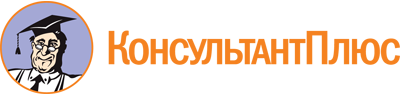 Приказ Минтуризма РА от 11.07.2023 N 42
(ред. от 10.08.2023)
"Об утверждении Положения об Общественном совете при Министерстве туризма Республики Алтай"Документ предоставлен КонсультантПлюс

www.consultant.ru

Дата сохранения: 05.12.2023
 Список изменяющих документов(в ред. Приказов Минтуризма РАот 07.08.2023 N 45, от 10.08.2023 N 46)Список изменяющих документов(в ред. Приказов Минтуризма РАот 07.08.2023 N 45, от 10.08.2023 N 46)N п/пСведения о кандидатеГрафа для заполнения1.Фамилия, имя, отчество (при наличии)2.Дата рождения3.Место работы4.Должность5.Место жительства6.Контактный телефон7.Адрес электронной почты (при наличии)8.Уровень образования, наименование учебного заведения9.Наличие ученого звания, ученой степени10.Наличие (отсутствие) неснятой или непогашенной судимости11.Дополнительная информация12.Общественная деятельность13.Гражданство